Сумська міська радаВиконавчий комітетРІШЕННЯРозглянувши електронну петицію Дворниченко В.М. «Негайно провести повний аудит КП СМР «Електроавтотранс» за 2018 рік», розміщену на веб-порталі «Єдина система місцевих петицій» (http://e-dem.in.ua/sumy/Petition/View/1286), відповідно до статті 231 Закону України «Про звернення громадян», пункту 4.3 розділу 4 «Положення про порядок подання електронних петицій та їх розгляду органами місцевого самоврядування міста Суми», затвердженого рішенням Сумської міської ради від 25.10.2017 р. № 2692-МР, керуючись статтею 40 Закону України «Про місцеве самоврядування в Україні», виконавчий комітет Сумської міської радиВИРІШИВ: 1. Не підтримати електронну петицію Дворниченко В.М.   «Негайного провести повний  аудит  КП СМР «Електроавтотранс» за 2018 рік»,  розміщену на веб-порталі «Єдина система місцевих петицій» ( http://e-dem.in.ua/sumy/Petition/View/1286) оскільки  в 2019 році були проведені:  	- планова виїзна документальна перевірка КП СМР «Електроавтотранс» з питань дотримання вимог податкового, валютного законодавства, єдиного внеску на загальнообов’язкове державне соціальне страхування   за 2018 рік - Головним Управлінням Державної фіксальної служби України у Сумській області;							- планова виїзна документальна перевірка КП СМР «Електроавтотранс»  з питань дотримання вимог по нарахуванню та сплаті єдиного внеску на загальнообов’язкове державне  соціальне страхування-  Головним Управлінням Пенсійного фонду України у Сумській області; 		-      перевірка КП СМР «Електроавтотранс»  з питань дотримання вимог трудового законодавства  за 2018 рік - Управлінням Держпраці у Сумській області. 2. Відділу транспорту, зв’язку та телекомунікаційних послуг Сумської міської ради (Яковенко С.В.) повідомити Дворниченко В.М.  про прийняте рішення із зазначенням підстав не підтримання електронної петиції. Міський голова			                                                    О.М. ЛисенкоЯковенко 700- 667_____________________________________________________________Розіслати:  Журбі О.І., Кохан А.І., Яковенку С.В., Однорог В.Л.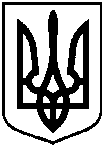 від  23.07.2019  № 415Про розгляд електронної петиції Дворниченка В.М. «Негайно провести повний аудит КП СМР «Електроавтотранс» за 2018 рік»